Trish Winn Associate Director of Transformation & Research  London North West University Healthcare NHS Trust Trish is an experienced senior clinical manager with expertise in the design implementation and delivery of improvement programmes since 2010.  She has worked extensively with National Institute for Health Research North West London Applied Research Collaborative supporting the evaluation of improvement programmes and sustainable patient pathways. She is currently leading on the development and delivery of flow improvement programmes to reduce waits for patients accessing emergency and acute care.  A key part of this work has been design, development, implementation, and evaluation of a virtual ward programme.  Achieving the set up and spread of programmes to other providers in North West London.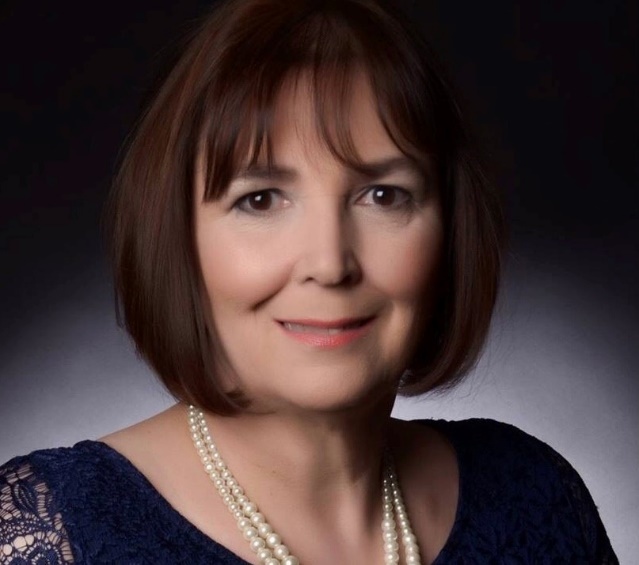 